USER MANUAL FOR EXECUTING SQUASH DSLsIN INTELLIJ COMMUNITY IDEAugust 2019Version 1.0.8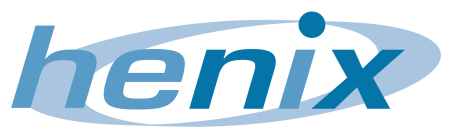 Document RevisionsTable of Contents1	Introduction	31.1	Scope and Purpose	31.2	Squash DSL background - Related documents	31.2.1	Macro DSL	31.2.2	Test DSL	41.2.3	Related documents	51.3	Overview – Squash TF plugin features	52	Plugin installation into ICI	62.1	Install plugin from disk	62.2	Install plugin from IntelliJ marketplace	63	Create a Squash project in ICI	74	ICI Squash TF plugin features	94.1	Squash DSL file template with descriptions	94.2	Squash DSL syntax coloration	104.2.1	Macro DSL	104.2.2	Test DSL	104.3	Squash DSL Annotation	114.3.1	Macro DSL	114.3.2	Test DSL	134.4	Squash DSL autocompletion	154.4.1	Macro DSL	154.4.2	Test DSL	184.5	Squash DSL line marker/navigation	19Introduction Scope and PurposeThis document is a User Guide document for use by Squash projects. It provides guidance, explanations and illustrations which is intended to assist the writing of the Squash Domain-Specific Languages (DSLs) in the IntelliJ Community Integrated Development Environment (ICI).It is also useful background reading for anyone involved in developing, monitoring or executing a Squash Test project/system.Squash DSL background - Related documentsThere are two Squash DSLs: Macro DSL used in Squash Macro file and Test DSL used in Squash Test script.Macro DSLDefinition: Macro DSL is a specific language that constitutes a Squash Macro file (.macro extension).Squash Macro file is used in a Squash project (in ‘shortcuts’ folder) to define the content of a Macro line which can be used in a Squash Macro file or a Squash Test script (.ta extension). There are 3 main components in a Squash Macro file:Signature: the syntax definition of a Macro (note: while the name of a macro file can be different from its signature defined in its content, the identifier of a macro used for its invocation is the signature). It must be the first line of the Macro file.Separator: separating the signature and the body of a macro file at must be placed in the next line right after the macro signature.Body: a set of Squash instructions that will be executed by the Squash engine upon their appearance orderSquash instruction: either a basic instruction line or a Macro lineMacro line is the shortcut of a Squash instruction set which can be called from a Squash Test script or a Squash Macro file. Its syntax must respect one signature structure defined in a Macro file. For example:# ASSERT XML xml_path IS {valid} USING SCHEMA {{xsd_path}}Yellow: macro keywords Green: user input values/file pathsNote: For a macro line to be recognized, the syntax and position of its keywords must be completely respected. However, there are no specific rules for the file path or input values.Basic instruction line is one of these 6 templates:DEFINE $(raw data) AS {nameInTheContext}LOAD {path_To_Resource} [ FROM {resourceLibrary} ] [ AS {nameInTheContext} ]CONVERT {resourceToConvert} TO <Category>( <Conv> ) [ USING {config} ] AS {convertedResource}EXECUTE <Cmd> WITH {resource} [ ON {target} ] [ USING {config} ] AS {result}ASSERT {resourceToTest} ( IS | HAS | DOES ) <Asr> [ ( WITH | THAN | THE ) {expectedResult} ] [ USING {config} ]VERIFY {resourceToTest} ( IS | HAS | DOES ) <Asr> [ ( WITH | THAN | THE ) {expectedResult} ] [ USING {config} ] [...] : optional(…|…) : choose one in groupRed: instruction head keywordBlue: instruction keyword Green: user input value/file pathRose: engine component identifierComment line (starting with “//”) and empty line (line containing nothing or only spaces/tabulations) can be inserted anywhere after the Separator.Test DSLDefinition: Test DSL is a specific language that constitutes a Squash Test script (.ta extension).Squash Test script is used in a Squash project (in ‘tests’ folder or its subfolder) to define the content of a Squash test case (see Figure 1 - Structure of a Squash project).There are 1 informative section and 3 execution sections (phases) in a Squash Test script:METADATA (informative section) (optional)SETUP (optional)TEST (required)TEARDOWN (optional)In each section is a set of Squash instructions that will be executed by the Squash engine upon their appearance order.Squash instruction: either a Basic instruction line or a Macro line (see Macro DSL section)Comment line (starting with “//”) and empty line (line containing nothing or only spaces/tabulations) can be inserted anywhere.Related documents A wiki for more detailed information about SQUASH DSLs/project and their components can be found here.Overview – Squash TF plugin featuresTo facilitate the employing of Squash DSL components during the creation/modification of a Test script or a Macro file that is opened in an ICI, the Squash TF plugin has been integrated into ICI (version 2018.3.2 or later) to provide the following features:Squash DSL file template with descriptionsSquash DSL syntax highlightingSquash DSL syntax validationSquash DSL component autocompletionSquash DSL line marker/navigationPlugin installation into ICIRequirement:IntelliJ Community IDE (version 2018.3.2 or later recommended)JAVA JDK 1.8MAVEN 3.5.0Install plugin from diskThe ICI Squash TF plugin can be downloaded here.Follow the instructions here to install the plugin archived file to user ICI: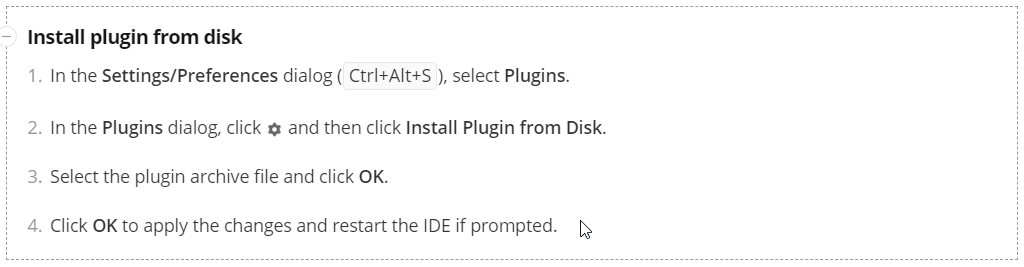 Figure 4 – Install plugin from disk for ICIInstall plugin from IntelliJ marketplaceTo be updated in next versionsCreate a Squash project in ICIFor anyone who uses ICI for the first time, when launching ICI after the installation, a window will appear to ask for creating or importing a project (Figure 5). 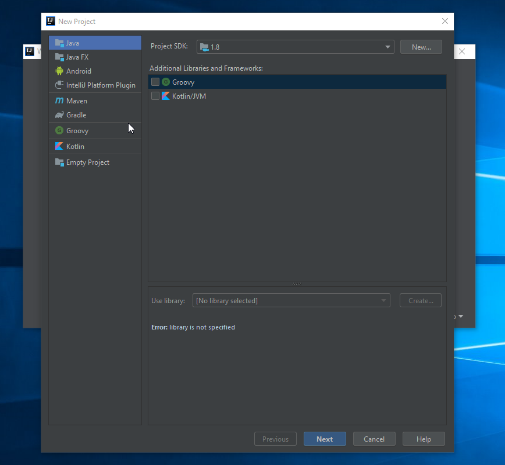 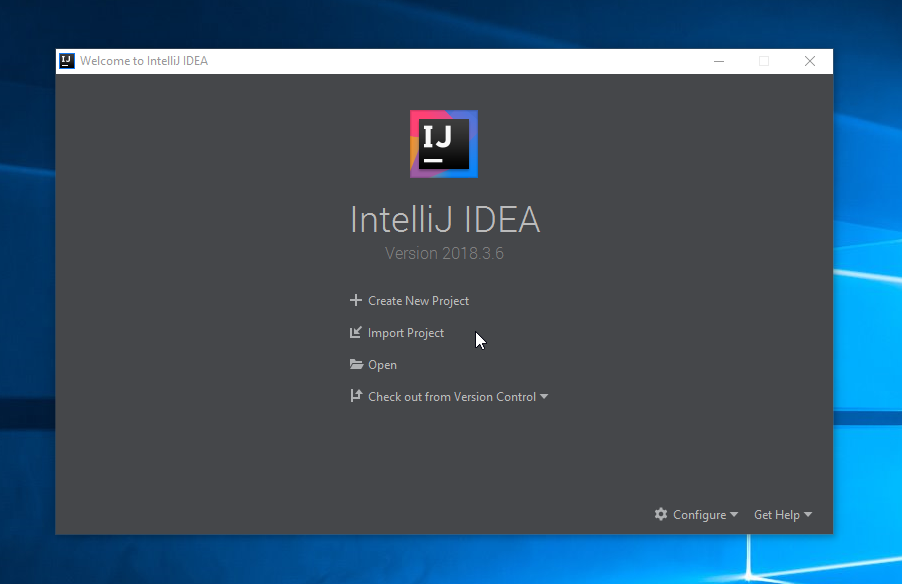 	 Figure 5 – ICI first launching interface               	     Figure 6 – Choosing project templateBy clicking on “Create New Project” option, a new window appears for choosing a project template (Figure 6). Choose “MAVEN” as template for creating a Squash project.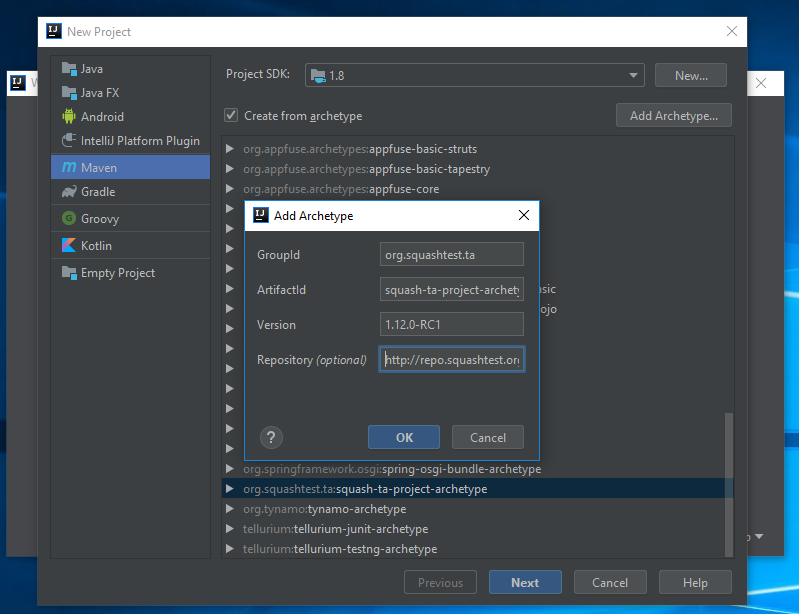 Figure 7 –  Maven archetype configuration for Squash projectProject SDK: JAVA 1.8 is recommended. Check: “Create from archetype” option and Enter the following values:Archetype Group ID: org.squashtest.taArchetype Artifact ID: squash-ta-project-archetypeArchetype Version: the last Squash-TA version (ex: 1.13.0-RELEASE)Repository URL: http://repo.squashtest.org/maven2/releases/User can then define the Maven properties: GroupId, ArtifactId, Version, indicate the MAVEN home directory (version 3.5.0 is recommended) as well as the name and location for his/her project.Typically, with a Maven BUILD SUCCESS, the Squash project is ready for experimenting all the ICI Squash TF plugin features.Create configurations for Squash TF builds in ICITo create/insert a build for a project in ICI, click on the Build Configuration option in the right-hand part of the ICI and choose Add/Edit Configurations… and choose the MAVEN options.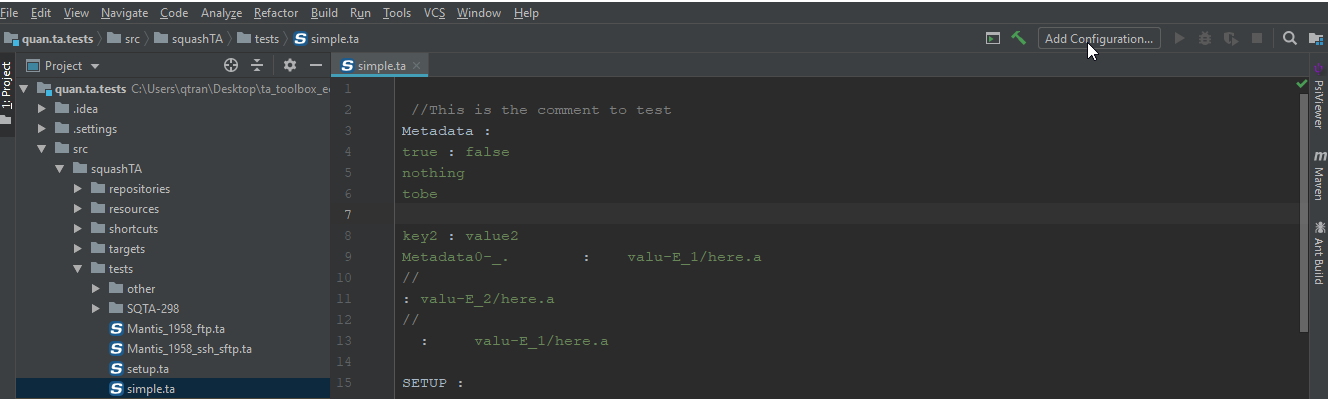 Run all testsIn Parameters section > Command line option, insert this command:squash-ta:run -Dlog4j.configurationFile=log4j2.xml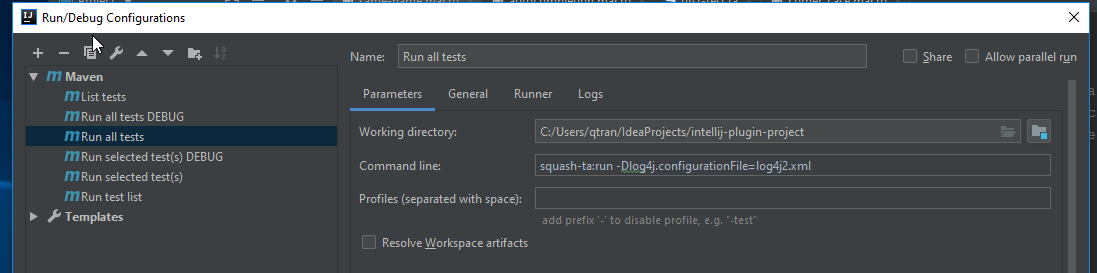 Note: Don’t forget to indicate the location for Maven home directory option in General section (version 3.5.0 recommended) !Run all tests DEBUGIn Parameters section > Command line option, insert this command:squash-ta:run -X -Dlog4j.configurationFile=log4j2.xmlRun selected test(s)In Parameters section > Command line option, insert this command:squash-ta:run -Dlog4j.configurationFile=log4j2.xml -Dta.test.suite=”insert the Test file path manually”For example: squash-ta:run -Dlog4j.configurationFile=log4j2.xml -Dta.test.suite=simple.taNote: The file path can be absolute or relative to the project “src\squashTA\tests” folder.Run selected test(s) DEBUGIn Parameters section > Command line option, insert this command:squash-ta:run -X -Dlog4j.configurationFile=log4j2.xml -Dta.test.suite=”insert the Test file path manually”Run test listIn Parameters section > Command line option, insert this command:squash-ta:run -Dlog4j.configurationFile=log4j2.xml -Dta.test.suite=”insert the list of Test file paths manually, separated by comma (,)”List testsIn Parameters section > Command line option, insert this command:squash-ta:list -Dlog4j.configurationFile=log4j2.xml [-DdisableMetadata=true]Check-metadataIn Parameters section > Command line option, insert this command:squash-ta:check-metadata -Dlog4j.configurationFile=log4j2.xml[-Dtf.metadata.check=[valueUnicity]] [-Dtf.metadata.check.keys=[KEY,missingOne,abc,123]]ICI Squash TF plugin featuresSquash DSL file template with descriptionsThe Squash TF plugin provides in ICI two DSL templates for Squash users to have a look at how a Squash Macro file or Test script is constituted. It presents also the name, the position as well as the color of every component of each DSL.In File menu, choose Settings…EditorColor Scheme: then choose Squash Macro File option to view the Squash Macro File template.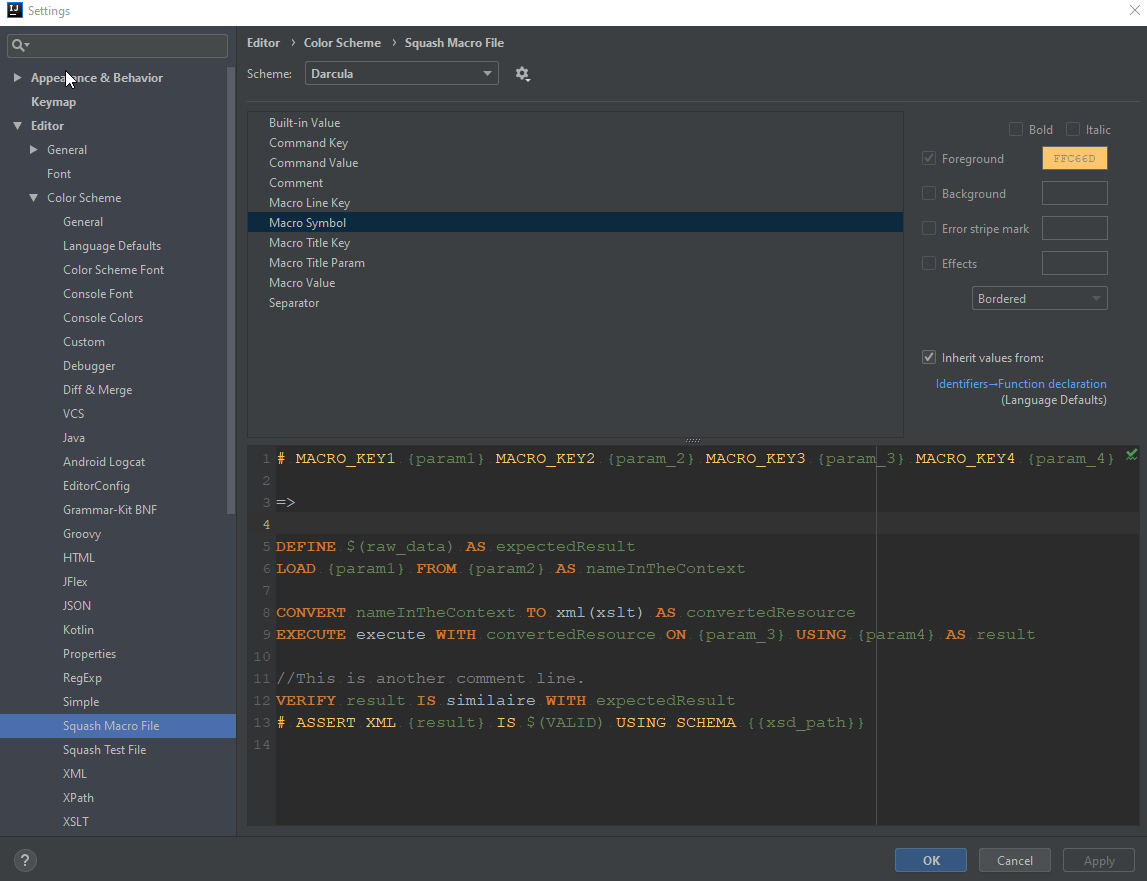 Figure 9 – Squash Macro File templateBy clicking on a component name listed in the upper window, user can observe its color description in the right column and its position indicated in the lower Squash Macro file sample.Clicking on an element in the file sample also gives the user the corresponding information in the upper and right windows.The same behaviors are also provided in the Squash Test Script template.Squash DSL syntax highlightingAs observed in “Squash DSL template” section, each Squash DSL owns a specific list of components. In ICI, each of these latest is identified depending on its position in the file content and is respectively assigned to a unique color (read here for more detailed information).Macro DSL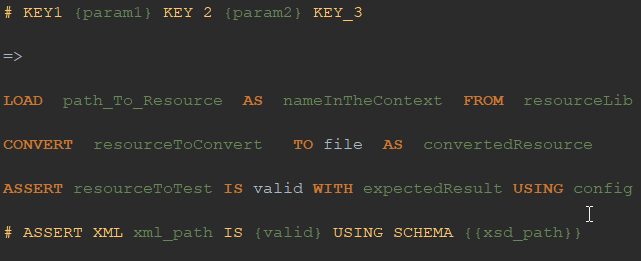 Test DSL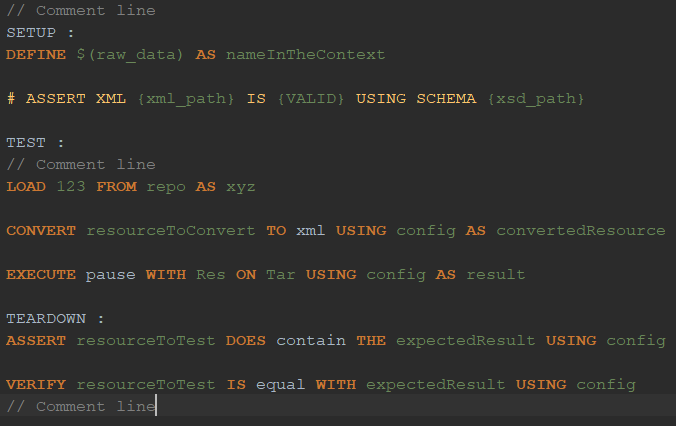 Squash DSL ValidationAlso integrated in the ICI by Squash TF plugin is the real-time-checking capacity. In fact, whilst a Squash DSL file is opened and being composed, the plugin checks its current properties/content and creates an Annotation if needed.Macro DSLIf a Macro file is not in the project “src/squashTA/shortcuts” folder, its whole content will be highlighted with an Error Annotation. Furthermore, all other features provided by the plugin such as syntax checking, auto-completion… will NOT be correctly supported.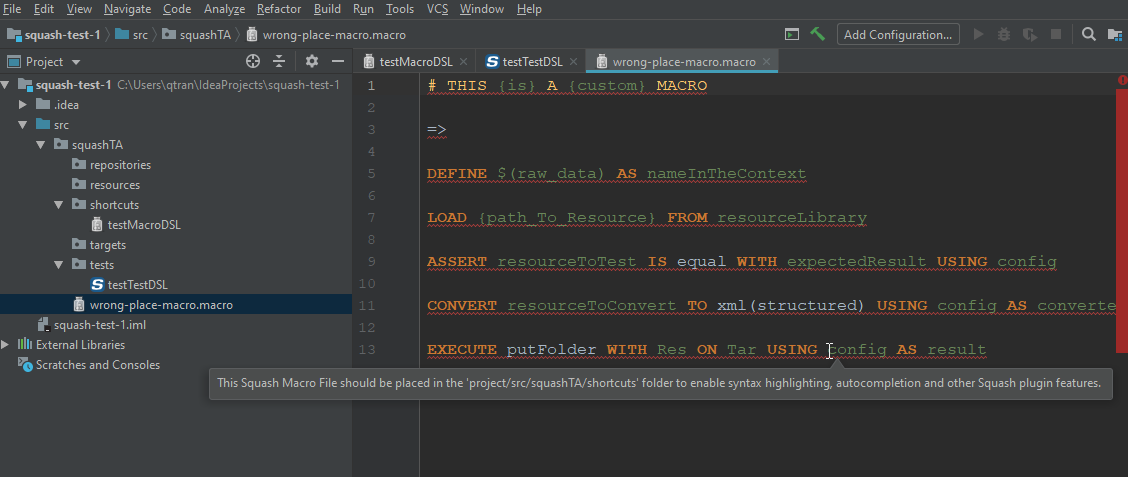 A macro file must control ONE (and only ONE) macro signature and ONE (and only ONE) separator. In a Squash macro file, the signature must be the first line followed by the separator. Otherwise it will invoke an Error Annotation. For example: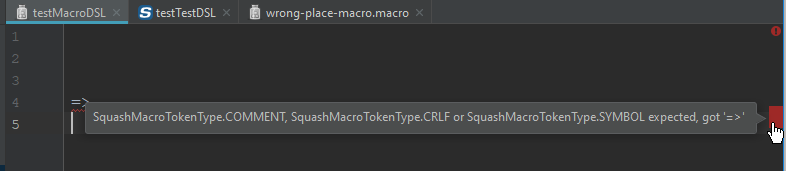 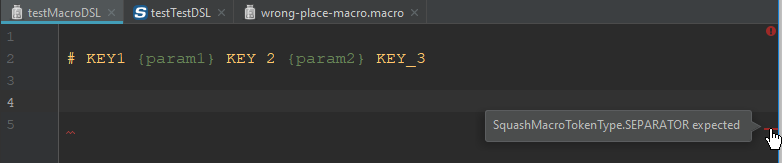 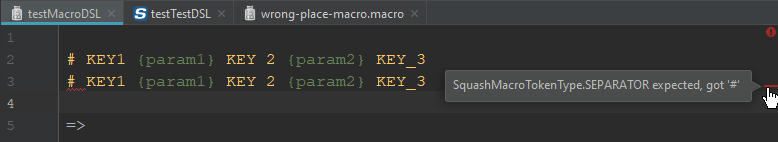 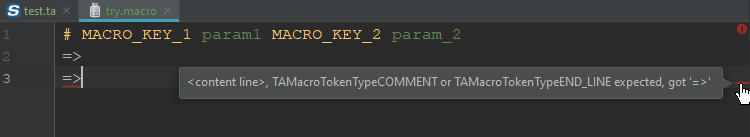 If the current working macro signature template has already been used (either in the Squash framework or in user working project “shortcuts” folder), an Error Annotation will appear.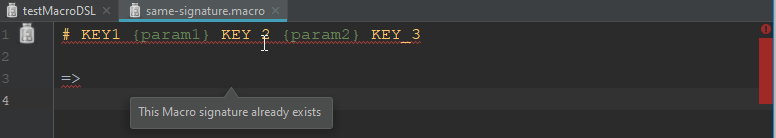 In the macro file body, there are 3 different kinds of lines: comment line, basic instruction line and macro line. While there is no rule for a comment line except for that it must start with a “//”, a macro line whose keyword template doesn’t match any Macro signature (either in the Squash framework or in user working project “shortcuts” folder) will trigger an Error Annotation.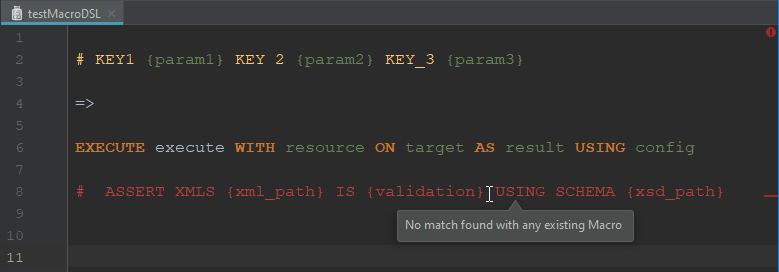 If a macro line keyword template matches more than one Macro signature, a Warning Annotation will be raised.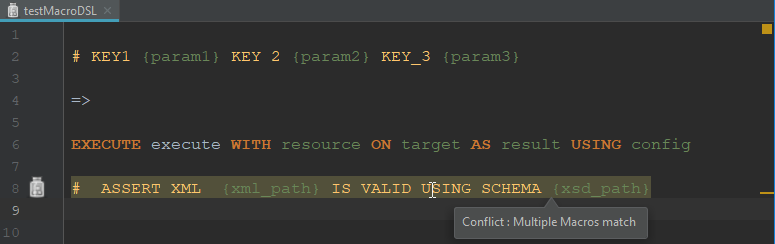 If a basic instruction line doesn’t match any templates, an Error Annotation together with a tooltip to propose the 6 Squash basic instruction templates will be proposed.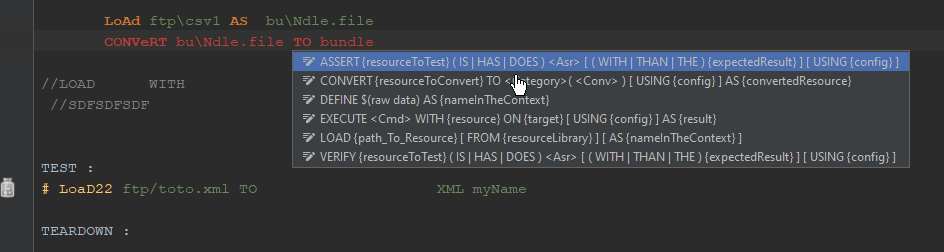 If a basic instruction line matches a template but contains undefined built-in value(s), an Error Annotation will show.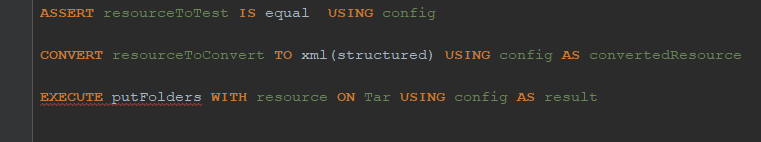 Test DSLIf a Test file is not in the project “src/squashTA/tests” folder, its whole content will be highlighted with an Error Annotation. Furthermore, all other features provided by the plugin such as syntax checking, auto-completion… will NOT be correctly supported.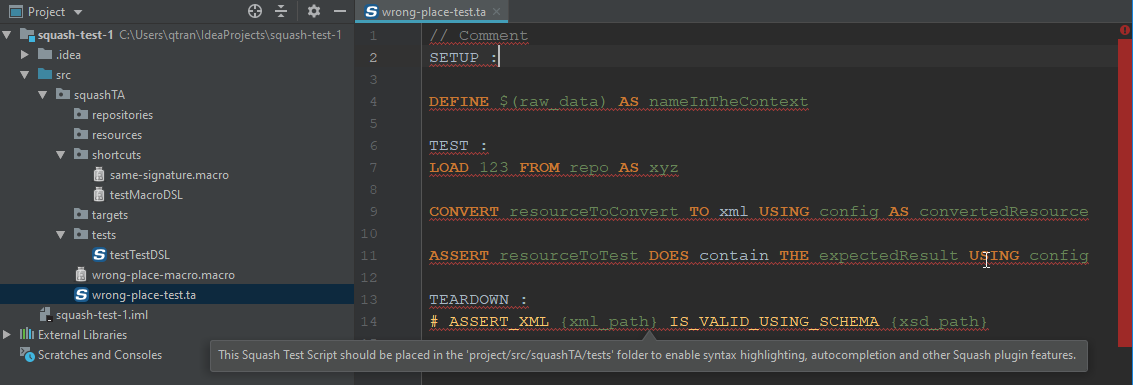 A test file must control ONE (and only ONE) TEST phase. Other sections are optional but also at most 1 section for each. The right order must be: METADATA > SETUP > TEST > TEARDOWN.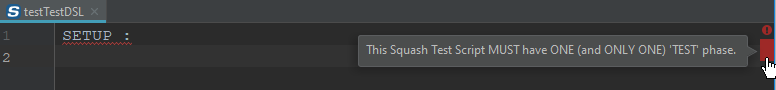 In each phase of the Squash Test script, there are 3 different kinds of lines: comment line, basic instruction line and macro line. While there is no rule for a comment line except for that it must start with a “//”, a macro line containing a keyword list that matches no existing Macro signature (either in the Squash framework or in the working project “shortcuts” folder) will trigger an Error Annotation.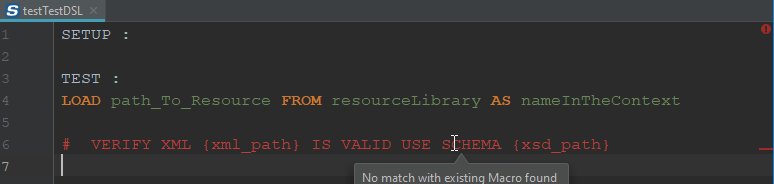 On the other hand, if a macro line matches more than one Macro signature, a Warning Annotation will be raised.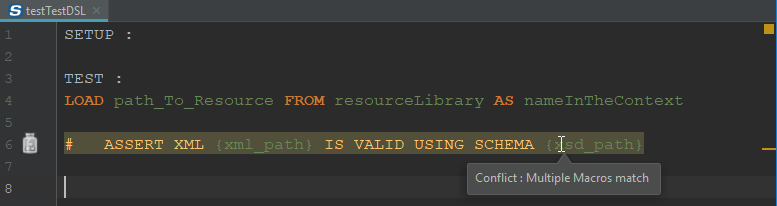 If a basic instruction line doesn’t match any templates, an Error Annotation together with a tooltip to propose the 6 Squash basic instruction templates will be proposed.If a basic instruction line contains undefined built-in value(s), an Error Annotation will appear.Squash DSL component autocompletionOne of the most effective ways to facilitate the usage of a DSL is importing an autocompletion (AC) system; and the Squash TF plugin does provide one in ICI. Based on each precise context that the user cursor is currently in, a list of appropriate Squash DSL components will be proposed when the “ctrl + space” combo-key is taped.Macro DSLIf an AC is demanded while the current Squash Macro file does not have a macro signature followed by a separator yet, a proposal for the missing part(s) will consequently be raised. User can then modify the given template to obtain his/her desired Macro signature.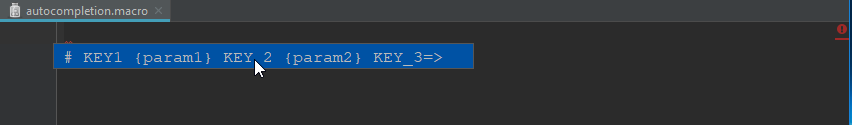 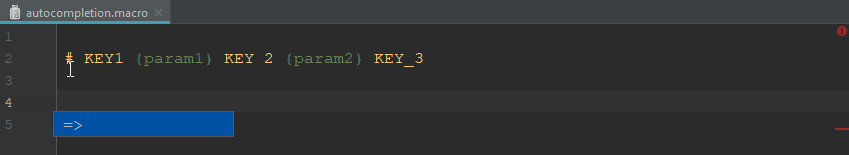 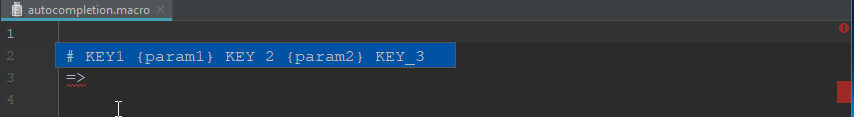 AC in macro body: With a valid macro signature and separator, when an AC is asked in the macro body, depending on each context (i.e. the current content of the working line) is proposed a specific Squash DSL template/component.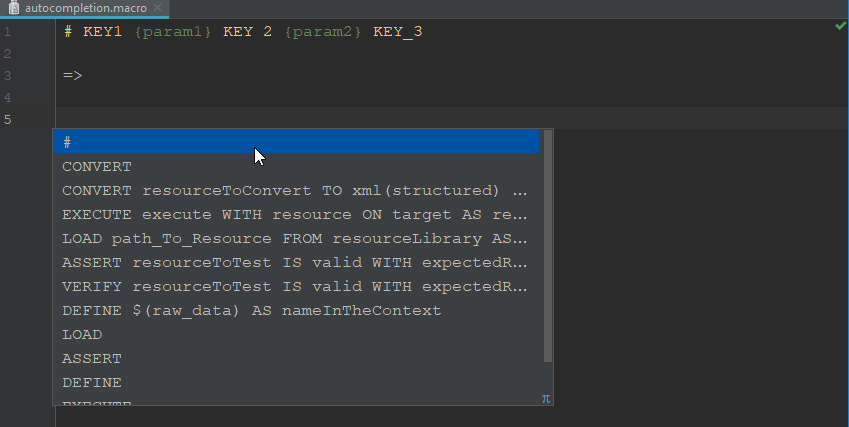 As seen in the picture above, when an AC is made at the beginning of an empty line, a “#” will be proposed for starting a macro line. Moreover, 6 Squash basic instruction line templates as well as their separated HEAD KEYWORD are also provided to initiate a new basic instruction line.If the user chooses to start with a specific basic instruction HEAD KEYWORD and then asks for an AC at the following VALUE position, a tooltip be proposed to indicate that a value identifier or file path should be inserted. In next versions, real and appropriate values (selected by value type upon the current AC position) will be proposed.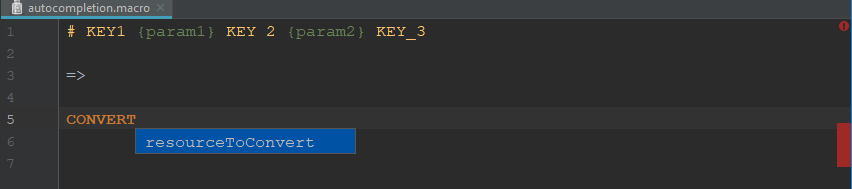 As the first pair CMD HEAD KEYWORD – VALUE is complete, the plugin will then propose all CMD KEYWORDs of that basic instruction template which are not presented in the current line yet.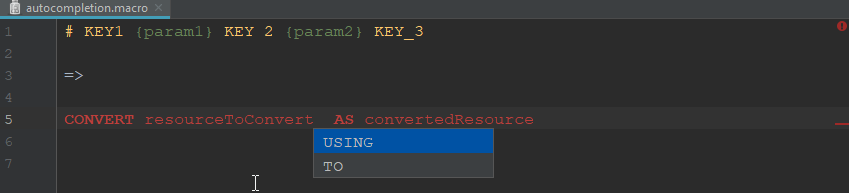 Like the CMD HEAD KEYWORD case, only a tooltip will be proposed if an AC is asked at the value position of a CMD KEYWORD.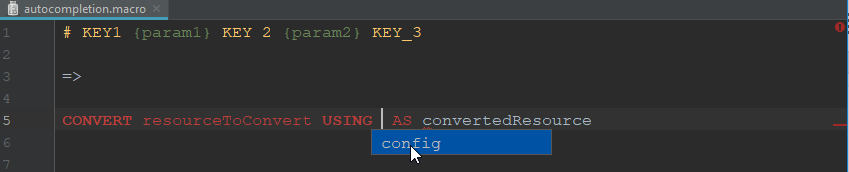 If an AC is required at the position that waits for a Squash engine component identifier, a list of appropriate values will be raised.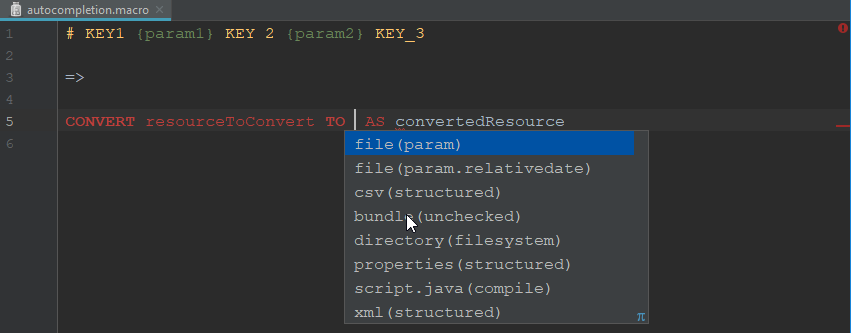 When a line starting with “# ” is on an AC demand, all the available macro signature templates and their first fixed part component will be proposed. The ones coming from the Squash framework will be in bold style. 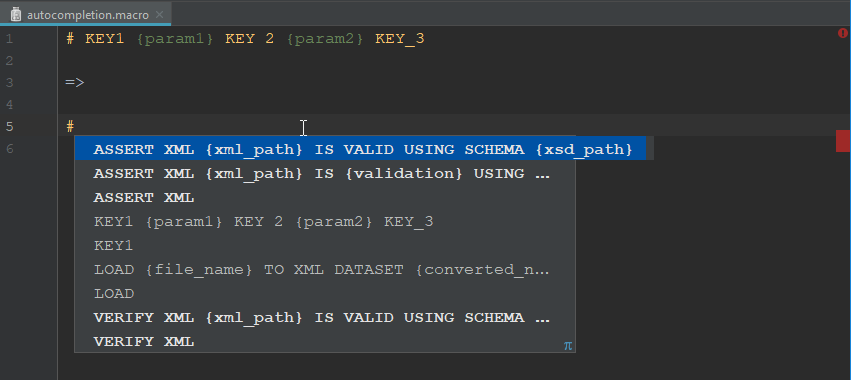 Note:Values proposed in an AC now is just a pseudo-value name that is defined in the matched macro signature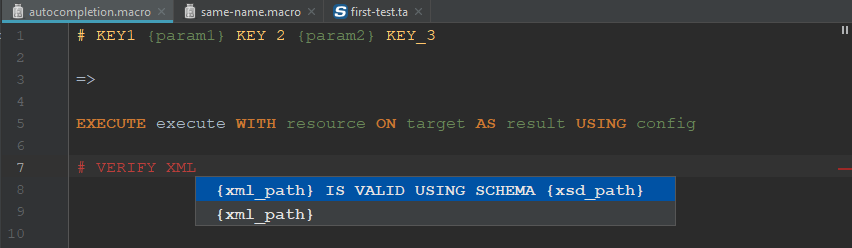 Test DSLAll features provided for an AC in a macro line and a basic instruction line of a Squash Test script are the same of a Squash Macro file. The only difference between the two Squash DSL AC is that in a Squash Test script, instead of providing ACs for signature/separator, a PHASE AC is added.If the current Test script doesn’t have a METADATA section or a PHASE among SETUP, TEST and TEARDOWN phases, a suitable proposal will be invoked upon the  cursor current position.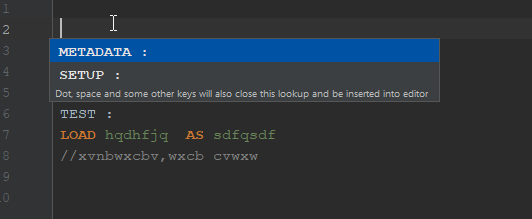 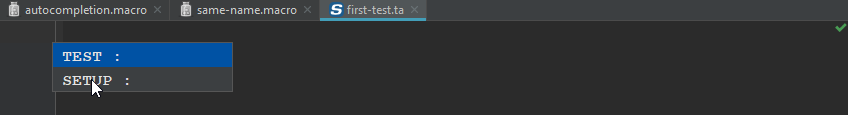 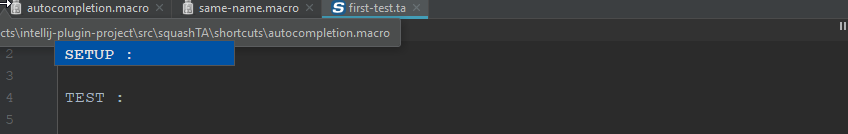 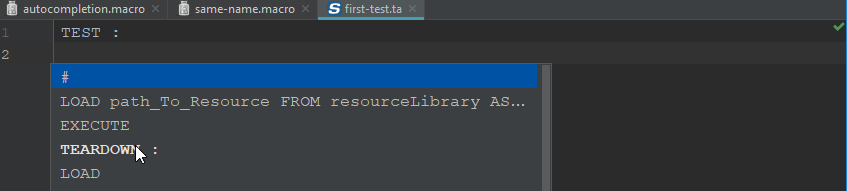 AC in Phase content: When a phase is well defined, all the ACs for a macro line or a basic instruction line are the same as in a Squash macro file. (see here)Squash DSL macro line marker/navigationWhen the macro signature of a Squash Macro file as well as a macro line in both two Squash DSL file is read by the ICI Squash DSL plugin, its Keyword template will be compared with all the existing macro signatures. If the template is found matched a Macro signature, a marker will be created for this current line.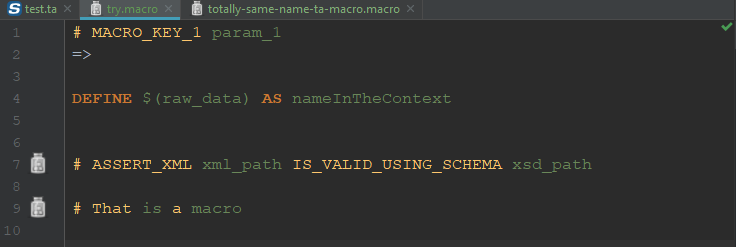 When the macro template comes from the Squash framework, a message is sent to user when his/her cursor is on the marker.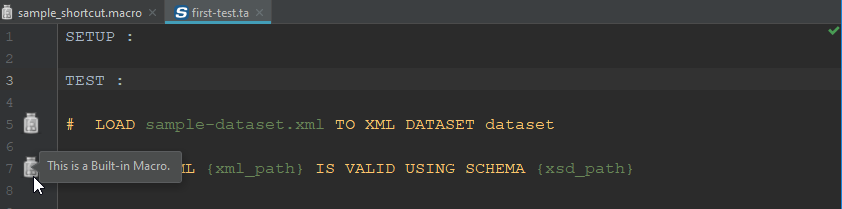 In case of ‘project custom macro’, the marker proposes both a message and a navigation to the concerned Squash Macro File. Click on the link and you will be navigated to the macro file that defines this template.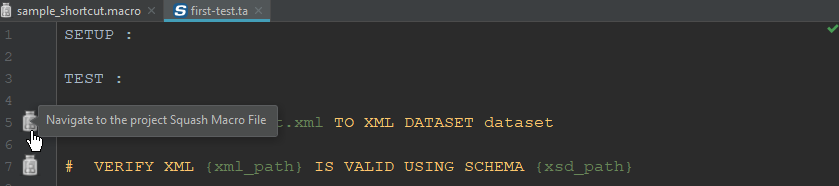 If more than one macro file in the project is found, a list of navigations will then be created.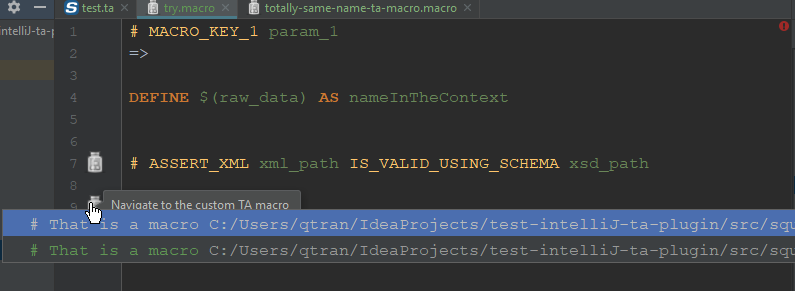 DateVersion NumberDocument Changes01/04/20190.1Initial Draft05/04/20190.2Need Image update for Test DSL Autocompletion feature08/04/20190.3Ready for Validation23/04/20190.4Insert “Squash Build Configuration” section26/08/20190.5Replace all “command” words with “basic instruction”Insert some new syntax rule notes for each DSLInsert METADATA section in Squash Test scriptUpdate “Related documents” link to: https://squash-tf.readthedocs.io/en/latest/Remove the Limitation saying that we can only write characters matched this regex: [a-zA-Z0-9\/._-]  for a value.Modifying the section 4.3, 4.4, 4.5Modifying the chapter namesupdate new behaviors for Macro auto-completion mechanism27/08/20190.6Update the syntax rule for the Macro value13/09/20190.7Update “Create configurations for Squash TF builds” section18/09/20190.8Update “list” and “check-metadata” goalsUpdate auto-completion “known limitations”Figure 1 - Structure of a Squash projectSquash Macro fileSquash Test script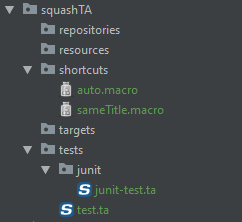 Figure 2 - Structure of a Squash Macro fileFigure 2 - Structure of a Squash Macro fileSignatureSeparatorBodyInstruction lineMacro lineFigure 3 - Structure of a Squash Test scriptFigure 3 - Structure of a Squash Test scriptMETADATA sectionSETUP phaseTEST phaseTEARDOWN phase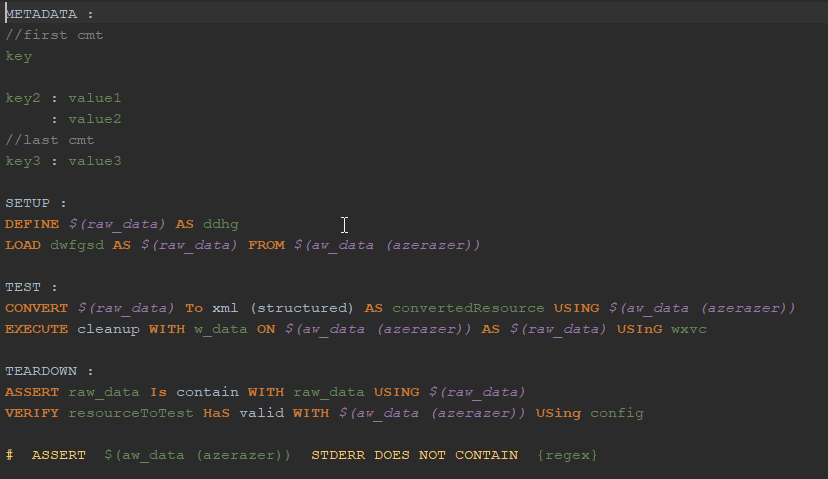 